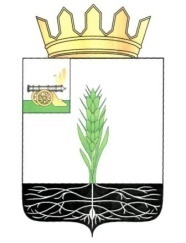 АДМИНИСТРАЦИЯ МУНИЦИПАЛЬНОГО ОБРАЗОВАНИЯ 
«ПОЧИНКОВСКИЙ РАЙОН» СМОЛЕНСКОЙ ОБЛАСТИП О С Т А Н О В Л Е Н И Е О внесении изменений в  постановление Администрации муниципального образования «Починковский район» Смоленской области от 18.12.2013г. № 140Администрация муниципального образования «Починковский район» Смоленской области  п о с т а н о в л я е т:Внести в муниципальную программу  «Развитие системы  образования в Починковском  районе  Смоленской области» (далее – муниципальная Программа), утвержденную постановлением Администрации муниципального образования «Починковский район» Смоленской области от 18.12.2013г. №140 (в редакции постановлений Администрации муниципального образования «Починковский район» Смоленской области от 01.07.2014 № 89, от 27.10.2014 № 140, от  17.11.2014 № 154, от 12.03.2015 № 28, от 06.05.2015 № 59, от 19.11.2015 № 159, от  06.05.2016 № 87, от 15.03.2017 № 66-адм; от 05.09.2018 № 118-адм, от 12.10.2018 №131-адм, от 13.05.2019 №57-адм, от 20.01.2020 № 18-адм, от 30.04.2020 № 96-адм, от 16.07.2020 №128-адм), следующие изменения:1) В паспорте муниципальной Программы:	- позицию: Объемы ассигнований муниципальной Программы (по годам реализации и в разрезе источников финансирования) изложить в новой редакции:	2) Раздел 4 «Обоснование ресурсного обеспечения муниципальной Программы» изложить в новой редакции:       «4.  Обоснование ресурсного обеспечения муниципальной программы.      Объем финансового обеспечения реализации муниципальной  Программы за счет средств - федерального бюджета:2014 г. - 0,0 тыс. рублей;2015 г. - 984,9 тыс. рублей;2016 г. - 0,0 тыс. рублей;2017 г. – 0,0 тыс. рублей;2018 г. – 0, 0 тыс. рублей;2019 г. – 959,9 тыс. рублей;2020 г. – 1 347,9 тыс. рублей;2021 г. – 0,0 тыс. рублей;2022 г. – 0,0 тыс. рублей;2023 – 2024 г.г. – 0,0 тыс. рублей.Всего: 3 292,7 тыс. рублей.-  областного бюджета:2014 г. - 263 675,6 тыс. рублей;2015 г. - 251 957,8 тыс. рублей;2016 г. - 253 734,3 тыс. рублей;2017 г. – 229 506,0 тыс. рублей;2018 г. – 255 847,8 тыс. рублей;2019 г. – 266 356,1 тыс. рублей;2020 г. – 308 862,5 тыс. рублей;2021 г. – 303 356,4 тыс. рублей;2022 г. – 323 378,8 тыс. рублей;- 2023 - 2024 г.г. – 645 757,6 тыс. рублей.Всего -  3 102 432,9 тыс. рублей.- бюджета муниципального образования «Починковский район» Смоленской области в пределах средств, предусмотренных на ее реализацию в решении о бюджете муниципального района на очередной финансовый год и плановый период:2014 г. - 71 521,8 тыс. рублей;2015 г. - 70 287,4 тыс. рублей;2016 г. - 72 671,1 тыс. рублей;2017 г. – 74 654,1 тыс. рублей;2018 г. – 82 294,8 тыс. рублей;2019 г. – 88 119,9 тыс. рублей;2020 г. – 103 622,6 тыс. рублей;2021 г. – 52 867,6 тыс. рублей;2022 г. – 47 212,5 тыс. рублей;2023 - 2024 г.г. – 106 799,4 тыс. рублей.Всего -  770 051,2 тыс. рублей.- внебюджетные средства (гранты): - 2014 год – 0,0 тыс. рублей;- 2015 год – 0,0  тыс. рублей;- 2016 год – 0,0  тыс. рублей;- 2017 год – 0,0 тыс. рублей;- 2018 год – 0,0  тыс. рублей;- 2019 год – 299,0 тыс. рублей;- 2020 год – 0,0 тыс. рублей;- 2021 год – 0,0 тыс. рублей;- 2022 – 2024 годы – 0,0 тыс. рублей.Всего -  299,0 тыс. рублейОбщий объем финансирования составляет 3 876 075,8 тыс. рублей:2014 год – 335 197,4 тыс. рублей;2015 год – 323 230,1 тыс. рублей;2016 год – 326 405,4   тыс. рублей;2017 год – 304 160,1 тыс. рублей;2018 год – 338 142,6 тыс. рублей;2019 год – 355 734,9 тыс. рублей;2020 год – 413 833,0 тыс. рублей;2021 год – 356 224,0 тыс. рублей; 2022 год – 370 591,3 тыс. рублей2023 – 2024 годы – 752 557,0 тыс. рублей.Объем финансирования муниципальной Программы подлежит ежегодному уточнению.»3) позицию паспорта подпрограммы «Развитие общего образования» «Объемы ассигнований подпрограммы муниципальной Программы (по годам реализации и в разрезе источников финансирования)» изложить в новой редакции:4) раздел 3 подпрограммы «Развитие общего образования» после абзаца пятого дополнить абзацем следующего содержания:- «реализация мероприятий по организации бесплатного горячего питания обучающихся, получающих начальное общее образование в муниципальных образовательных организациях».раздел  4  подпрограммы «Развитие общего образования» изложить в новой редакции: «Мероприятия подпрограммы реализуются за счет средств областного и муниципального бюджетов.Общий объем финансирования подпрограммы составляет 2 272 473,7 тыс. рублей, в том числе:- в 2014 году – 28 333,6 тыс. рублей; - в 2015 году – 30 478,9 тыс. рублей; - в 2016 году – 213 218,1 тыс. рублей;- в 2017 году – 209 533,7 тыс. рублей; - в 2018 году – 233 670,9 тыс. рублей; - в 2019 году – 243 388,5 тыс. рублей; - в 2020 году – 286 263,2 тыс. рублей;- в 2021 году – 246 161,7 тыс. рублей;- в 2022 году – 258 749,3 тыс. рублей;- 2023 - 2024 годы – 522 675,8 тыс. рублей».В приложение №2 к муниципальной программе «Развитие системы  образования в Починковском  районе  Смоленской области» - План реализации  муниципальной Программы внести следующие изменения, дополнив подпрограмму «Развитие общего образования» пунктами следующего содержания:3. Контроль за исполнением настоящего постановления возложить на заместителя Главы муниципального образования «Починковский район» Смоленской области  И.Н. Прохоренкову.Глава муниципального образования«Починковский район»Смоленской области								          А.В. Голубот№Объемы ассигнований муниципальной Программы (по годам реализации и в разрезе источников финансирования)Общий объем ассигнований муниципальной Программы составит 3 876 075,8  тыс. рублей, в том числе:- по годам реализации:- 2014 год – 335 197,4 тыс. рублей;- 2015 год – 323 230,1 тыс. рублей;- 2016 год – 326 405,4   тыс. рублей;- 2017 год – 304 160,1 тыс. рублей;- 2018 год – 338 142,6 тыс. рублей;- 2019 год – 355 734,9 тыс. рублей;- 2020 год – 413 833,0 тыс. рублей;- 2021 год – 356 224,0 тыс. рублей;- 2022 год – 370 591,3 тыс. рублей;- 2023 – 2024 годы – 752 557,0 тыс. рублей;- в разрезе источников финансирования:федеральный бюджет – 3 292,7  тыс. рублей, в том числе по годам:- 2014 год – 0,0 тыс. рублей;- 2015 год – 984,9  тыс. рублей;- 2016 год – 0,0  тыс. рублей;- 2017 год – 0,0 тыс. рублей;- 2018 год – 0,0  тыс. рублей;- 2019 год – 959,9 тыс. рублей;- 2020 год – 1 347,9 тыс. рублей;- 2021 год – 0,0 тыс. рублей;- 2022 год – 0,0 тыс. рублей;- 2023 – 2024 годы – 0,0 тыс. рублей;- областной бюджет – 3 102 432,9 тыс. рублей, в том числе по годам:- 2014 год – 263 675,6 тыс. рублей;- 2015 год – 251 957,8  тыс. рублей;- 2016 год – 253 734,3 тыс. рублей;- 2017 год – 229 506,0 тыс. рублей- 2018 год – 255 847,8 тыс. рублей;- 2019 год – 266 356,1 тыс. рублей;- 2020 год – 308 862,5 тыс. рублей;- 2021 год – 303 356,4 тыс. рублей;- 2022 год – 323 378,8 тыс. рублей;- 2023 – 2024 годы – 645 757,6 тыс. рублей;- местный бюджет – 770 051,2 тыс. рублей, в том числе по годам:- 2014 год – 71 521,8 тыс. рублей;- 2015 год – 70 287,4 тыс. рублей;- 2016 год – 72 671,1 тыс. рублей;- 2017 год – 74 654,1 тыс. рублей;- 2018 год – 82 294,8 тыс. рублей;- 2019 год – 88 119,9 тыс. рублей;- 2020 год – 103 622,6 тыс. рублей;- 2021 год – 52 867,6 тыс. рублей;- 2022 год – 47 212,5 тыс. рублей; - 2023 – 2024 годы – 106 799,4 тыс. рублей;- внебюджетные средства (гранты) - 299,0 тыс. рублей, в том числе по годам:- 2014 год – 0,0 тыс. рублей;- 2015 год – 0,0  тыс. рублей;- 2016 год – 0,0  тыс. рублей;- 2017 год – 0,0 тыс. рублей;- 2018 год – 0,0  тыс. рублей;- 2019 год – 299,0 тыс. рублей;- 2020 год – 0,0 тыс. рублей;- 2021 год – 0,0 тыс. рублей;- 2022 – 2024 годы – 0,0 тыс. рублей.Объем финансирования муниципальной Программы подлежит ежегодному уточнению. Объемы ассигнований подпрограммы муниципальной Программы  (по годам реализации и в разрезе источников финансирования)Объем финансирования муниципальной Программы подлежит ежегодному уточнению№ п/пНаименованиеИсполнительмероприятияИсточникфинансовогообеспечения(расшифровать)Объем средств на реализацию муниципальной программы на очередной финансовый год и плановый период (тыс.рублей)Объем средств на реализацию муниципальной программы на очередной финансовый год и плановый период (тыс.рублей)Объем средств на реализацию муниципальной программы на очередной финансовый год и плановый период (тыс.рублей)Объем средств на реализацию муниципальной программы на очередной финансовый год и плановый период (тыс.рублей)Объем средств на реализацию муниципальной программы на очередной финансовый год и плановый период (тыс.рублей)Планируемое значение показателя реализации государственной программы на очередной финансовый год и планируемый периодПланируемое значение показателя реализации государственной программы на очередной финансовый год и планируемый периодПланируемое значение показателя реализации государственной программы на очередной финансовый год и планируемый периодПланируемое значение показателя реализации государственной программы на очередной финансовый год и планируемый периодПланируемое значение показателя реализации государственной программы на очередной финансовый год и планируемый период№ п/пНаименованиеИсполнительмероприятияИсточникфинансовогообеспечения(расшифровать)отчетный финансовыйгод (2019)очередной финансовыйгод (2020)1-й плановыйгод (2021)2-й плановыйгод (2022)3-5й год планового периодаотчетный финансовыйгод (2019)очередной финансовыйгод (2020)1-й плановыйгод (2021)2-й плановыйгод (2022)3-5й год планового периода2.55Доля обучающихся, получающих начальное общее образование в муниципальных образовательных организациях, обеспеченных бесплатным горячим питанием (%) Отдел образования Администрации муниципального образования «Починковский район» Смоленской областихххххх-100---2.56Мероприятия по организации бесплатного горячего питания обучающихся, получающих начальное общее образование в муниципальных образовательных организацияхОтдел образования Администрации муниципального образования «Починковский район» Смоленской областиОбластной бюджет-0,0----100---